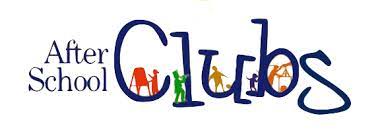 Autumn Term 2022Monday 26th September (8 weeks)TIMEMONDAYTUESDAYWEDNESDAYTHURSDAYFRIDAY2.00 – 3.00LEGO (P1-P3)E.FDANCE HIPHOP(P1-P3)Healthy KidzGYMNASTICS(P1-P3)Healthy KidzART(P1-P3)C.DSPORTS CLUB(P1-P3)Healthy Kidz3.00 – 4.00DANCE HIPHOP(P4-P7)Healthy KidzFOOTBALL(P5-P7 boys/girls)C.McKGYMNASTICS(P4-P7)Healthy KidzTIN WHISTLE(P4-P7)P.McCSPORTS CLUB(P4-P7)Healthy Kidz